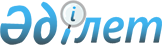 О внесении изменений в решение Таласского районного маслихата от 22 декабря 2015 года № 49 – 3 "О районном бюджете на 2016 – 2018 годы"Решение Таласского районного маслихата Жамбылской области от 9 марта 2016 года № 53-2. Зарегистрировано Департаментом юстиции Жамбылской области 16 марта 2016 года № 2983      Примечание РЦПИ.

      В тексте документа сохранена пунктуация и орфография оригинала.

      В соответствии с Бюджетным кодексом Республики Казахстан от 4 декабря 2008 года, Закона Республики Казахстан "О местном государственном управлении и самоуправлении в Республике Казахстан" от 23 января 2001 года и решением Жамбылского областного маслихата от 24 февраля 2016 года № 46 – 5 "О внесении изменений и дополнений в решение Жамбылского областного маслихата от 14 декабря 2015 года № 43 – 3 "Об областном бюджете на 2016 – 2018 годы" (Зарегистрировано в Реестре государственной регистрации Нормативно правовых актов № 2952 от 02 марта 2016 года) Таласский районный маслихат Р Е Ш И Л:

      1. Внести в решение Таласского районного маслихата от 22 декабря 2015 года № 49 – 3 "О районном бюджете на 2016 – 2018 годы" (Зарегистрировано в Реестре государственной регистрации Нормативных правовых актов № 2870, опубликованное в газете "Талас тынысы" 12 января 2016 года № 4 – 5), следующие изменения:

      в пункте 1:

      в подпункте 1):

      цифры "6 891 336" заменить цифрами "7 125 797";

      цифры "6 106 266" заменить цифрами " 6 340 727";

      в подпункте 2):

      цифры "6 891 336" заменить цифрами "7 147 965";

      в пункте 5: 

      цифры "-39 007" заменить цифрами "-61 175";

      в пункте 6: 

      цифры "39 007" заменить цифрами "61 175";

      цифры "11 897" заменить цифрами "11 935";

      цифры "0" заменить цифрами "22 206".

      Приложения 1 и 6 к указанному решению изложить в новой редакции согласно приложениям 1 и 2 к настоящему решению.

      2. Контроль за исполнением данного решения и публикацию его в интернет – ресурсах районного маслихата возложить на постоянную комиссию районного маслихата пятого созыва по вопросам социально-экономического развития района, по бюджету, местным налогам и вопросам городского хозяйства.

      3. Настоящее решение вступает в силу со дня государственной регистрации в органах юстиции и вводится в действие с 1 января 2016 года.

 Районный бюджет на 2016 год Бюджетные программы каждого аульного округа в районном бюджете на 2016 год
					© 2012. РГП на ПХВ «Институт законодательства и правовой информации Республики Казахстан» Министерства юстиции Республики Казахстан
				
      Председатель сессии 

Е.А.Имаммырзаев

       Секретарь маслихата 

Ж.Асемов
Приложение - 1 к решению
Таласского районного маслихата
от 9 марта 2016 года № 53-2Приложение - 1 к решению
Таласского районного маслихата
от 22 декабря 2015 года № 49-3Категория

Категория

Категория

Сумма, тысяч тенге

Класс

Класс

Сумма, тысяч тенге

Подкласс

Подкласс

Сумма, тысяч тенге

Наименование

Сумма, тысяч тенге

1.Доходы

7 125 797

1

Налоговые поступления

758 370

1

01

Подоходный налог

156 904

2

Индивидуальный подоходный налог

156 904

03

Социальный налог

127 566

03

1

Социальный налог

127 566

04

Hалоги на собственность

445 500

04

1

Hалоги на имущество

396 400

3

Земельный налог

8 700

4

Hалог на транспортные средства

39 200

5

Единый земельный налог

1 200

05

Внутренние налоги на товары, работы и услуги

21 200

2

Акцизы

700

3

Поступления за использование природных и других ресурсов

11 000

4

Сборы за ведение предпринимательской и профессиональной деятельности

9 300

5

Налог на игорный бизнес

200

07

Прочие налоги

200

07

1

Прочие налоги

200

08

Обязательные платежи, взимаемые за совершение юридически значимых действий и (или) выдачу документов уполномоченными на то государственными органами или должностными лицами

7 000

08

1

Государственная пошлина

7 000

2

Неналоговые поступления

15 500

2

01

Доходы от государственной собственности

1 500

5

Доходы от аренды имущества, находящегося в государственной собственности

1 500

2

06

Прочие неналоговые поступления

14 000

2

06

1

Прочие неналоговые поступления

14 000

3

Поступления от продажи основного капитала

11 200

3

03

Продажа земли и нематериальных активов

11 200

3

03

1

Продажа земли

10 000

3

03

2

Продажа нематериальных активов

1 200

4

Поступления трансфертов 

6 340 727

4

02

Трансферты из вышестоящих органов государственного управления

6 340 727

4

02

2

Трансферты из областного бюджета

6 340 727

Функциональная группа

Функциональная группа

Функциональная группа

Функциональная группа

Сумма, 

тысяч тенге

Администратор бюджетных программ

Администратор бюджетных программ

Администратор бюджетных программ

Сумма, 

тысяч тенге

Бюджетная программа

Бюджетная программа

Сумма, 

тысяч тенге

Наименование

Сумма, 

тысяч тенге

1

1

1

2

3

2. Расходы

7147965

01

Государственные услуги общего характера

397756

112

Аппарат маслихата района (города областного значения)

18625

001

Услуги по обеспечению деятельности маслихата района (города областного значения)

18025

003

Капитальные расходы государственного органа

600

122

Аппарат акима района (города областного значения)

108050

001

Услуги по обеспечению деятельности акима района (города областного значения)

95433

003

Капитальные расходы государственного органа

12617

123

Аппарат акима района в городе, города районного значения, поселка, села, сельского округа

219137

001

Услуги по обеспечению деятельности акима района в городе, города районного значения, поселка, села, сельского округа

219137

452

Отдел финансов района (города областного значения)

17526

001

Услуги по реализации государственной политики в области исполнения бюджета и управления коммунальной собственностью района (города областного значения)

14876

003

Проведение оценки имущества в целях налогообложения

1400

010

Приватизация, управление коммунальным имуществом, постприватизационная деятельность и регулирование споров, связанных с этим

1250

453

Отдел экономики и бюджетного планирования района (города областного значения)

16654

001

Услуги по реализации государственной политики в области формирования и развития экономической политики, системы государственного планирования

16654

458

Отдел жилищно-коммунального хозяйства, пассажирского транспорта и автомобильных дорог района (города областного значения)

9986

001

Услуги по реализации государственной политики на местном уровне в области жилищно-коммунального хозяйства, пассажирского транспорта и автомобильных дорог

9986

494

Отдел предпринимательства и промышленности района (города областного значения)

7778

001

Услуги по реализации государственной политики на местном уровне в области развития предпринимательства и промышленности

7778

02

Оборона

21153

122

Аппарат акима района (города областного значения)

6081

005

Мероприятия в рамках исполнения всеобщей воинской обязанности

6081

122

Аппарат акима района (города областного значения)

15072

006

Предупреждение и ликвидация чрезвычайных ситуаций масштаба района (города областного значения)

11572

007

Мероприятия по профилактике и тушению степных пожаров районного (городского) масштаба, а также пожаров в населенных пунктах, в которых не созданы органы государственной противопожарной службы

3500

03

Общественный порядок, безопасность, правовая, судебная, уголовно-исполнительная деятельность

6985

458

Отдел жилищно-коммунального хозяйства, пассажирского транспорта и автомобильных дорог района (города областного значения)

6985

021

Обеспечение безопасности дорожного движения в населенных пунктах

6985

04

Образование

4446971

464

Отдел образования района (города областного значения)

734648

009

Обеспечение деятельности организаций дошкольного воспитания и обучения

385401

040

Реализация государственного образовательного заказа в дошкольных организациях образования

349247

464

Отдел образования района (города областного значения)

2971158

003

Общеобразовательное обучение

2832248

006

Дополнительное образование для детей

138910

465

Отдел физической культуры и спорта района (города областного значения)

224656

017

Дополнительное образование для детей и юношества по спорту

224656

466

Отдел архитектуры, градостроительства и строительства района (города областного значения)

412900

021

Строительство и реконструкция объектов начального, основного среднего и общего среднего образования

412900

464

Отдел образования района (города областного значения)

103609

001

Услуги по реализации государственной политики на местном уровне в области образования

11501

004

Информатизация системы образования в государственных учреждениях образования района (города областного значения)

10000

005

Приобретение и доставка учебников, учебно-методических комплексов для государственных учреждений образования района (города областного значения)

30500

015

Ежемесячная выплата денежных средств опекунам (попечителям) на содержание ребенка-сироты (детей-сирот), и ребенка (детей), оставшегося без попечения родителей

16083

022

Выплата единовременных денежных средств казахстанским гражданам, усыновившим (удочерившим) ребенка (детей)-сироту и ребенка (детей), оставшегося без попечения родителей

638

029

Обследование психического здоровья детей и подростков и оказание психолого-медико-педагогической консультативной помощи населению

14215

067

Капитальные расходы подведомственных государственных учреждений и организаций

20672

06

Социальная помощь и социальное обеспечение

529355

451

Отдел занятости и социальных программ района (города областного значения)

154877

005

Государственная адресная социальная помощь

8750

016

Государственные пособия на детей до 18 лет

98174

025

Внедрение обусловленной денежной помощи по проекту Өрлеу

47953

464

Отдел образования района (города областного значения)

2127

030

Содержание ребенка (детей), переданного патронатным воспитателям

2127

451

Отдел занятости и социальных программ района (города областного значения)

335774

002

Программа занятости

136920

004

Оказание социальной помощи на приобретение топлива специалистам здравоохранения, образования, социального обеспечения, культуры, спорта и ветеринарии в сельской местности в соответствии с законодательством Республики Казахстан

4242

006

Оказание жилищной помощи

105930

007

Социальная помощь отдельным категориям нуждающихся граждан по решениям местных представительных органов

17630

010

Материальное обеспечение детей-инвалидов, воспитывающихся и обучающихся на дому

2291

014

Оказание социальной помощи нуждающимся гражданам на дому

25450

017

Обеспечение нуждающихся инвалидов обязательными гигиеническими средствами и предоставление услуг специалистами жестового языка, индивидуальными помощниками в соответствии с индивидуальной программой реабилитации инвалида

42431

023

Обеспечение деятельности центров занятости населения

880

451

Отдел занятости и социальных программ района (города областного значения)

35030

001

Услуги по реализации государственной политики на местном уровне в области обеспечения занятости и реализации социальных программ для населения

32807

011

Оплата услуг по зачислению, выплате и доставке пособий и других социальных выплат

1007

021

Капитальные расходы государственного органа

1216

458

Отдел жилищно-коммунального хозяйства, пассажирского транспорта и автомобильных дорог района (города областного значения)

1547

050

Реализация Плана мероприятий по обеспечению прав и улучшению качества жизни инвалидов в Республике Казахстан на 2012 – 2018 годы

1547

07

Жилищно-коммунальное хозяйство

826720

458

Отдел жилищно-коммунального хозяйства, пассажирского транспорта и автомобильных дорог района (города областного значения)

7596

003

Организация сохранения государственного жилищного фонда

7596

464

Отдел образования района (города областного значения)

14369

026

Ремонт объектов в рамках развития городов и сельских населенных пунктов по Дорожной карте занятости 2020

14369

466

Отдел архитектуры, градостроительства и строительства района (города областного значения)

282893

003

Проектирование и (или) строительство, реконструкция жилья коммунального жилищного фонда

282893

479

Отдел жилищной инспекции района (города областного значения)

7046

001

Услуги по реализации государственной политики на местном уровне в области жилищного фонда

7046

123

Аппарат акима района в городе, города районного значения, поселка, села, сельского округа

500

014

Организация водоснабжения населенных пунктов

500

458

Отдел жилищно-коммунального хозяйства, пассажирского транспорта и автомобильных дорог района (города областного значения)

169322

011

Обеспечение бесперебойного теплоснабжения малых городов

128104

012

Функционирование системы водоснабжения и водоотведения

41218

466

Отдел архитектуры, градостроительства и строительства района (города областного значения)

230890

005

Развитие коммунального хозяйства

38285

006

Развитие системы водоснабжения и водоотведения

1951

058

Развитие системы водоснабжения и водоотведения в сельских населенных пунктах

190654

123

Аппарат акима района в городе, города районного значения, поселка, села, сельского округа

2031

008

Освещение улиц населенных пунктов

666

011

Благоустройство и озеленение населенных пунктов

1365

458

Отдел жилищно-коммунального хозяйства, пассажирского транспорта и автомобильных дорог района (города областного значения)

112073

016

Обеспечение санитарии населенных пунктов

41481

017

Содержание мест захоронений и захоронение безродных

4398

018

Благоустройство и озеленение населенных пунктов

66194

08

Культура, спорт, туризм и информационное пространство

378567

455

Отдел культуры и развития языков района (города областного значения)

199562

003

Поддержка культурно-досуговой работы

199562

465

Отдел физической культуры и спорта района (города областного значения)

22673

001

Услуги по реализации государственной политики на местном уровне в сфере физической культуры и спорта

8169

005

Развитие массового спорта и национальных видов спорта 

4006

006

Проведение спортивных соревнований на районном (города областного значения) уровне

2978

007

Подготовка и участие членов сборных команд района (города областного значения) по различным видам спорта на областных спортивных соревнованиях

7520

455

Отдел культуры и развития языков района (города областного значения)

60410

006

Функционирование районных (городских) библиотек

60410

456

Отдел внутренней политики района (города областного значения)

33000

002

Услуги по проведению государственной информационной политики

33000

455

Отдел культуры и развития языков района (города областного значения)

13687

001

Услуги по реализации государственной политики на местном уровне в области развития языков и культуры

9187

032

Капитальные расходы подведомственных государственных учреждений и организаций

4500

456

Отдел внутренней политики района (города областного значения)

49235

001

Услуги по реализации государственной политики на местном уровне в области информации, укрепления государственности и формирования социального оптимизма граждан

21285

003

Реализация мероприятий в сфере молодежной политики

27950

10

Сельское, водное, лесное, рыбное хозяйство, особо охраняемые природные территории, охрана окружающей среды и животного мира, земельные отношения

199417

462

Отдел сельского хозяйства района (города областного значения)

24716

001

Услуги по реализации государственной политики на местном уровне в сфере сельского хозяйства

17033

099

Реализация мер по оказанию социальной поддержки специалистов 

7683

473

Отдел ветеринарии района (города областного значения)

77782

001

Услуги по реализации государственной политики на местном уровне в сфере ветеринарии

12698

003

Капитальные расходы государственного органа

7365

005

Обеспечение функционирования скотомогильников (биотермических ям)

8920

006

Организация санитарного убоя больных животных

23245

007

Организация отлова и уничтожения бродячих собак и кошек

1731

008

Возмещение владельцам стоимости изымаемых и уничтожаемых больных животных, продуктов и сырья животного происхождения

7155

009

Проведение ветеринарных мероприятий по энзоотическим болезням животных

1200

010

Проведение мероприятий по идентификации сельскохозяйственных животных

15468

463

Отдел земельных отношений района (города областного значения)

9919

001

Услуги по реализации государственной политики в области регулирования земельных отношений на территории района (города областного значения)

9919

473

Отдел ветеринарии района (города областного значения)

87000

011

Проведение противоэпизоотических мероприятий

87000

11

Промышленность, архитектурная, градостроительная и строительная деятельность

12736

466

Отдел архитектуры, градостроительства и строительства района (города областного значения)

12736

001

Услуги по реализации государственной политики в области строительства, улучшения архитектурного облика городов, районов и населенных пунктов области и обеспечению рационального и эффективного градостроительного освоения территории района (города областного значения)

12736

12

Транспорт и коммуникации

214340

458

Отдел жилищно-коммунального хозяйства, пассажирского транспорта и автомобильных дорог района (города областного значения)

214340

023

Обеспечение функционирования автомобильных дорог

10884

045

Капитальный и средний ремонт автомобильных дорог районного значения и улиц населенных пунктов

203456

13

Прочие

54760

494

Отдел предпринимательства и промышленности района (города областного значения)

8559

006

Поддержка предпринимательской деятельности

8559

123

Аппарат акима района в городе, города районного значения, поселка, села, сельского округа

22800

040

Реализация мер по содействию экономическому развитию регионов в рамках Программы "Развитие регионов" 

22800

452

Отдел финансов района (города областного значения)

15701

012

Резерв местного исполнительного органа района (города областного значения)

15701

466

Отдел архитектуры, градостроительства и строительства района (города областного значения)

7700

077

Развитие инженерной инфраструктуры в рамках Программы развития регионов до 2020 года

7700

15

Трансферты

59205

452

Отдел финансов района (города областного значения)

59205

006

Возврат неиспользованных (недоиспользованных) целевых трансфертов

3001

051

Трансферты органам местного самоуправления

56204

3. Чистое бюджетное кредитование

39007

Бюджетные кредиты 

50904

10

Сельское, водное, лесное, рыбное хозяйство, особо охраняемые природные территории, охрана окружающей среды и животного мира, земельные отношения

50904

462

Отдел сельского хозяйства района (города областного значения)

50904

008

Бюджетные кредиты для реализации мер социальной поддержки специалистов

50904

Категория

Категория

Категория

Сумма, тысяч тенге

Класс

Класс

Наименование

Сумма, тысяч тенге

Подкласс

Подкласс

Сумма, тысяч тенге

1

1

1

2

3

5

Погашение бюджетных кредитов

11897

01

Погашение бюджетных кредитов

11897

1

Погашение бюджетных кредитов, выданных из государственного бюджета

11897

Функциональная группа

Функциональная группа

Функциональная группа

Функциональная группа

Сумма, тысяч тенге

Администратор бюджетных программ

Администратор бюджетных программ

Администратор бюджетных программ

Сумма, тысяч тенге

Программа

Программа

Сумма, тысяч тенге

Наименование

Сумма, тысяч тенге

1

1

1

2

3

4. Сальдо по операциям с финансовыми активами

0

Приобретение финансовых активов 

0

Категория

Категория

Категория

Сумма, тысяч тенге

Класс

Класс

Наименование

Сумма, тысяч тенге

Подкласс

Подкласс

Сумма, тысяч тенге

1

1

1

2

3

6

Поступления от продажи финансовых активов государства

0

Функциональная группа

Функциональная группа

Функциональная группа

Функциональная группа

Сумма, тысяч тенге

Администратор бюджетных программ

Администратор бюджетных программ

Администратор бюджетных программ

Сумма, тысяч тенге

Программа

Программа

Сумма, тысяч тенге

Наименование

Сумма, тысяч тенге

1

1

1

2

3

5. Дефицит бюджета (профицит)

-61175

6. Финансирование дефицита бюджета (использование профицита) 

61175

Категория

Категория

Категория

Сумма, тысяч тенге

Класс

Класс

Наименование

Сумма, тысяч тенге

Подкласс

Подкласс

Сумма, тысяч тенге

1

1

1

2

3

7

Поступления займов

50904

01

Внутренние государственные займы

50904

2

Договоры займа

50904

Функциональная группа

Функциональная группа

Функциональная группа

Функциональная группа

Сумма, тысяч тенге

Администратор бюджетных программ

Администратор бюджетных программ

Администратор бюджетных программ

Сумма, тысяч тенге

Программа

Программа

Сумма, тысяч тенге

Наименование

Сумма, тысяч тенге

1

1

1

2

3

16

Погашение займов

11935

16

452

Отдел финансов района (города областного значения)

11935

16

452

008

Погашение долга местного исполнительного органа перед вышестоящим бюджетом

11897

021

Возврат неиспользованных бюджетных кредитов, выданных из
местного бюджета

38

Категория

Категория

Категория

Сумма, тысяч тенге

Класс

Класс

Сумма, тысяч тенге

Подкласс

Подкласс

Сумма, тысяч тенге

Наименование

Сумма, тысяч тенге

1

1

1

2

3

8

Используемые остатки бюджетных средств

22206

Приложение - 2 к решению
Таласского районного маслихата
9 марта 2016 года № 53 – 2Приложение - 6 к решению
Таласского районного маслихата
от 22 декабря 2015 года № 49-3№

Наименование

Программа 001 "Услуги по обеспечению деятельности акима района в городе, города районного значения, поселка, села, сельского округа"

Программа 014 "Организация водоснабжения населенных пунктов"

Программа 008 "Освещение улиц населенных пунктов"

Программа 011 "Благоустройство и озеленение населенных пунктов"

Программа 040 "Реализация мер по содействию экономическому развитию регионов в рамках Программы "Развитие регионов" 

1

2

3

6

7

8

9

1

Коммунальное государственное учреждение "Аппарат акима города Каратау Таласского района"

38256

0

0

0

0

2

Коммунальное государственное учреждение "Аппарат акима Ушаралского сельского округа Таласского района"

14242

0

210

229

2032

3

Коммунальное государственное учреждение "Аппарат акима Акколского сельского округа Таласского района"

14580

0

0

0

2162

4

Коммунальное государственное учреждение "Аппарат акима Бериккаринского сельского округа Таласского района"

14480

0

0

0

2068

5

Коммунальное государственное учреждение "Аппарат акима Бостандыкского сельского округа Таласского района"

14539

0

100

229

2009

6

Коммунальное государственное учреждение "Аппарат акима Каратауского сельского округа Таласского района"

13430

0

0

0

1451

7

Коммунальное государственное учреждение "Аппарат акима Кенесского сельского округа Таласского района"

13713

0

144

229

1639

8

Коммунальное государственное учреждение "Аппарат акима Тамдинского сельского округа Таласского района"

14264

500

0

0

1452

9

Коммунальное государственное учреждение "Аппарат акима Кызылаутского сельского округа Таласского района"

13802

0

0

120

2080

10

Коммунальное государственное учреждение "Аппарат акима Ойыкского сельского округа Таласского района"

15837

0

0

100

2721

11

Коммунальное государственное учреждение "Аппарат акима Аккумского сельского округа Таласского района"

12296

0

0

229

1346

12

Коммунальное государственное учреждение "Аппарат акима С.Шакировского сельского округа Таласского района"

13561

0

162

229

1920

13

Коммунальное государственное учреждение "Аппарат акима Кокталского сельского округа Таласского района"

11717

0

50

0

816

14

Коммунальное государственное учреждение "Аппарат акима Каскабулакского сельского округа Таласского района"

14420

0

0

0

1104

Всего

219137

500

666

1365

22800

